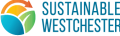 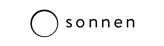 Preguntas frecuentes: • ¿Cuál es el costo para los propietarios? El programa VPP cobra un depósito y una tarifa mensual de membresía que varía dependiendo de la oferta del inversor. • ¿Hay incentivos, rebates o créditos impositivos que ayuden a compensar los gastos? • ¿Cómo afecta a mi costo de energía la batería Sonnen y la energía solar? La batería le permite elevar al máximo la utilización de energía solar y por lo tanto le da la posibilidad de reducir el costo de energía de la compañía de electricidad. También lo protege de los cambios en los programas de medición y le provee energía de respaldo, lo cual reduce los numerosos costos relacionados con la pérdida de bienes y productividad durante los cortes de electricidad. 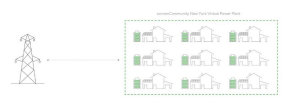 • ¿La batería Sonnen me proveerá respaldo suficiente como para cubrir el 100% de mi casa? La batería Sonnen está diseñada para proveer robusta energía de respaldo y típicamente se instala con un panel de cargas protegido que aísla sus artículos esenciales para asegurarse de que tengan electricidad en el caso de un corte. Típicamente los artículos esenciales incluyen el refrigerador, las luces, la red de la casa, el calentador de agua, etc. pero no incluye artículos grandes como los sistemas de calefacción y aire acondicionado. Un técnico certificado de Sonnen le proporcionará un informe de lo que se puede respaldar durante la fase de evaluación del programa. • ¿Cuál es el costo de energía solar y almacenamiento en comparación con un generador? Al contrario de un generador, la energía solar más la batería Sonnen no requiere casi ningún mantenimiento, es más limpia y silenciosa, con un costo ambiental más bajo y no requiere combustible ni los costos relacionados con un generador. • ¿Cuántos años durará el sistema de energía solar más batería? El sistema de energía solar más batería Sonnen utiliza la tecnología más segura y duradera que se encuentra disponible y tiene garantía de vida de 25 años. • ¿Quién hará el mantenimiento de mi sistema de energía solar más batería y cuánto cuesta? Sonnen y nuestros instaladores asociados proveerán servicio y mantenimiento cuando sea necesario y los costos generales están cubiertos. 